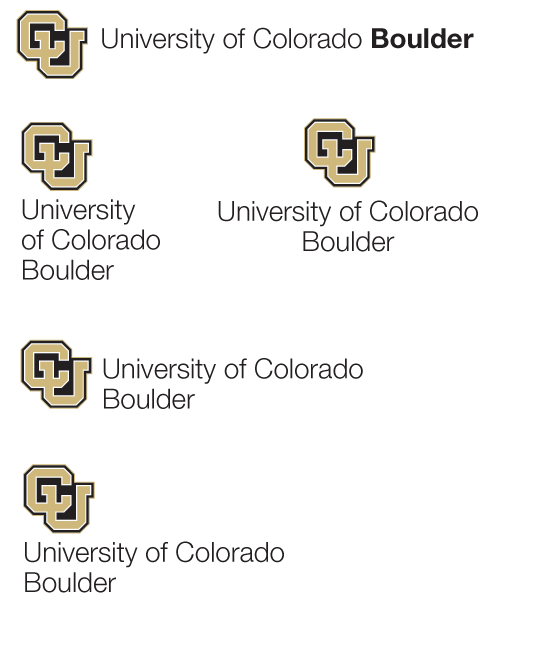 Office of Animal Resources IMPORT REQUEST FORMNon-Routine Source Rodent Quarantine Program Please complete and save with a new name, then send as an attachment to OARoffice@colorado.eduCU  BOULDER  INFORMATION : Date of Request:  Investigator’s  Name: 	Investigator’s  E-mail: 	Protocol #: 	Speedtype #: 	Requestor/Contact Person: Requestor/Contact Person’s email: Contact Phone #: Housing Facility Requested (after quarantine period) : 	REQUEST  TO  IMPORT MICE FROM :Name of Institution: Investigator’s Name: Investigator’s E-mail:  Name of Export Coordinator: Email for Export Coordinator: 				Contact phone #:  Species: 	Strain Name:      # Males shipping:      # Females shipping : Additional comments (if any): Office Use Only Below: Import Reference #: IACUC Approval: Health Reports received: Courier: Veterinary Approval: Expected ship date: Quarantine Room Destination: Diagnostic Report #: 